APPLICATION FOR MEMBERSHIP (Providers of Services)REFERRED BY: ______________________________________________________________________________DATE APPLICATION COMPLETED: ______________________________________________________________Applicants may choose to join as: 1) Individual Agency/Corporation – This membership category is for a single organization/corporation, with its membership dues based on its North Carolina revenues, and includes membership benefits and voting privileges for that organization/corporation; or 2) Multiple Agencies/Corporations under One Management Entity or Holding Company – This membership category is for one membership for multi-organizations/corporations operated under one management company or holding company, with its membership dues based on the total North Carolina revenues for all of its agencies/corporations that are owned/managed in North Carolina. PART I:  OWNER/CEO/PRESIDENT/EXECUTIVE DIRECTOR		Signature Required Below:I have read and I understand the NC Providers Council’s Code of Ethics and agree to abide by them.  I certify that the information I have provided accurately represents the agency/management entity and that any false information will be grounds for rejection of my application for NC Providers Council membership.Signature:____________________________________________________________________________________Printed Name:_________________________________________         Title:__________________________________________Preferred Phone Contact:    Office        Cell                                       Cell Phone: ___________________________________Office Phone: __________________________________     Ext. _____           Fax: ______________________________________Mailing Address: __________________________________________________________________________________________City/State/Zip: ____________________________________________________________________________________________Email:_____________________________________________  Website: _____________________________________________PART II:  DESIGNATED VOTING MEMBER OF AGENCY:Each agency may designate one person as a voting member for the agency.  If you would like to designate a person other than Owner/CEO/President as the voting member, please complete the contact information below. Voting Member Signature:_____________________________________________________________________Printed Name:_________________________________________         Title:__________________________________________Preferred Phone Contact:    Office        Cell                                                     Cell Phone: ____________________________Office Phone: __________________________________     Ext. _____          Fax: ______________________________________Mailing Address: __________________________________________________________________________________________City/State/Zip: ____________________________________________________________________________________________       Email:_____________________________________________  Website: _____________________________________________
PART III:  MEMBERSHIP DUES DETERMINATION AND VERIFICATION Definition of Annual Revenue:  The level of membership is determined by gross annual revenue, regardless of payer source for provision of services to children and adults.  Payer sources may include the NC Department of Health and Human Services (Division of Mental Health, Developmental Disabilities, Substance Abuse; Division of Health Benefits / Medicaid;  Division of Social Services, Division of Vocational Rehabilitation); Local Management Entity - Managed Care Organizations (LME/MCOs); Standard Plans; Community Care of North Carolina / Carolina ACCESS; or other State funds, county funds, private pay, or insurance funding for services and supports in North Carolina to individuals who need mental health, intellectual/developmental disability, substance abuse, or foster care services.  Verification of Annual Revenue for all membership levels: Please submit verification from an independent Certified Public Accountant (CPA), financial consultant, or Agency CFO attesting to your corporation’s gross revenue in NC.Membership Dues must be paid by check. Credit cards are NOT accepted.(ANNUAL PAYMENT) you must enclose the full renewal amount payable to the NC Providers Council by the renewal date. (QUARTERLY PAYMENTS) If you would like to request quarterly payments, your request must be received before your expiration date to determine a pay schedule before your membership expires. Once approved, your 1st quarterly payment must be received within 30 days to keep your membership current.  Dues LevelsCheck the appropriate box below based on your corporation’s annual revenue in NC (See III A above):The NC Providers Council is a nonprofit 501(C)(6) trade association. Dues and other contributions paid to this association may not be fully deductible as charitable contributions for federal income tax purposes because Internal Revenue Code Section 162(e) disallows tax deductions for lobbying expenditures.  Because a portion of annual membership dues may be nondeductible, NCPC will provide annual notification of the percentage of membership dues subject to the disallowance. Payments of membership dues are deductible for some members of a trade association under Section 1662 of the Internal Revenue Code as an “ordinary and necessary business expense” and as determined by each member’s tax advisor. Signature:  By my signature below I attest that the annual revenue indicated in III, D above is accurate and consistent with the definition of annual revenue in III A above.____________________________________	___________________________________________
Signature of CPA, CFO or Financial Consultant  	 	Printed Name and DateTitle:________________________________________________________________________________Name of Firm:_________________________________________________________________________PART IV: SERVICES PROVIDEDVoting Member, COO or Designee: please complete the following to assist the NC Providers Council with representing providers collectively at the NC General Assembly and DHHS.  In which LME/MCO catchment area(s) do you provide services to consumers or have employees at sites? [please select all that apply]B.  Does your agency have a representative on an LME/MCO (future Tailored Plan) Provider Council?  Yes     No    C. With which Standard Plan(s) does your provider agency contract? [please select all that apply]D. To whom does your agency provide services in NC? Please indicate numbers below. If none, please put “0”: disorder 	Total # of people with Intellectual/Developmental Disabilities (I/DD):    	Children_____Adults_____	Total # of people with mental health disorders (MH):			        	Children_____Adults_____	Total # of people w/ substance use (SUD):				    	Children_____Adults_____Total # of children in Foster Care:	________E.  Please provide the total number of paid staff positions (full-time, part-time, or contract) for your corporation in NC (data will remain confidential): ___________________F.  Is your agency nationally accredited?   No    Yes  The Commission on Accreditation and Rehabilitation Facilities (CARF)Yes  The Council on Accreditation (COA)Yes  The Council on Quality and Leadership (CQL)Yes  The Joint Commission (JCAHO)G. Is your agency certified as a Critical Access Behavioral Health Agency (CABHA)?  Yes ____  No ____H. Is your agency a Tailored Care Management Agency?  Yes ____   No ____I. Has your agency applied to become a Tailored Care Management Agency?   Yes ____  No ____J. Please indicate the services that you provide to persons with intellectual/developmental disabilities (I/DD).		Residential-ICF/IID  		Residential DDA, AFL or Supervised Living program		Innovations Waiver Services      CAP/C       CAP/DA		State funded services for I/DD		I/DD Targeted Case Management		Crisis Services, including NC START		Adult Day Vocational Programs (ADVPs)
K. Please indicate the services your agency provides to persons with mental health (MH) or substance use disorders (SUD).		CABHA core services to children (intensive in-home, day treatment)		CABHA core services to adults (community support team)		MH/SUD, Targeted Case Management		Outpatient Therapy		Vocational Rehabilitation		Psycho-Social Rehab (PSR) 		Residential-Foster Care, Licensed Child Placement Agency  		Children’s Residential Level II-IV		Psychiatric Residential Treatment Facility (PRTF)		Residential services to adultsState funded services for MH (IPRS)Facility-Based CrisisWalk-In Crisis		Residential options/24-hour careState funded services SA (IPRS)Intensive In-Home (IIH)ACTTPeer SupportSAIOPSACOTDetox or MAT ServicesPart V –Employees to Receive Membership Listserv Emails:Each agency may identify individuals to receive emails via the NC Providers Council member listserv.  Members receive listserv communications including real-time DHHS policy and webinar alerts and the bi-weekly CMS/DHHS/LME-MCO Member Update newsletter to assist them in staying abreast of federal and State policy issues and legislative activity.1)  Name:__________________________________	     Email:_______________________________________2)  Name:__________________________________	     Email:_______________________________________3)  Name:__________________________________	     Email:_______________________________________To include additional names, please send a complete list of all individuals’ Names and Email Addresses to carson.stanley@ncproviderscouncil.org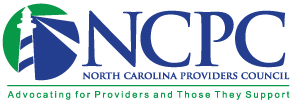     Providers Council9660 Falls of Neuse Rd, Suite 138 #124, Raleigh, NC  27615Phone: 919-784-0230  Fax: 919-882-0951www.ncproviderscouncil.orgAgency/ Provider Name*:Multiple Corporation/Management Entity*:Corporate Mailing Address:Owner/CEO/President:Check Here:Annual Revenue:Annual Amount Due:Quarterly Amount Due:$0 - $2,500,000$3,000 per year$750 per Q$2,500,001 - $5,000,000$5,000 per year$1,250 per Q$5,000,001 - $10,000,000$7,000 per year$1,750 per Q$10,000,001 - $25,000,000$10,000 per year$2,500 per Q$25,000,001 - $50,000,000$13,000 per year$3,250 per Q$50,000,001 - $75,000,000$16,000 per year$4,000 per Q$75,000,001 - $100,000,000$19,000 per year$4,750 per Q$100,000,001 - $125,000,000$22,000 per year$5,500 per Q$125,000,001 - $150,000,000$25,000 per year$6,250 per Q$150,000,001 – $175,000,000$28,000 per year$7000 per Q$175,000,001 - $200,000,000$31,000 per year$7750 per Q$200,000,001 - $225,000,000$34,000 per year$8500 per Q$225,000,001 - $250,000,000$37,000 per year$9250 per Q Alliance Behavioral Healthcare Cumberland  Durham  Johnston  Orange  Mecklenburg  Wake Eastpointe  Duplin   Edgecombe  Greene  Lenoir  Robeson  Sampson  Scotland  Warren  Wayne  Wilson  Partners Behavioral Health Management Burke  Cabarrus  Catawba  Cleveland  Davie  Forsyth  Gaston  Iredell  Lincoln  Rutherford  Stanly  Surry  Union Yadkin Sandhills Center Anson  Davidson  Guilford  Harnett  Hoke  Lee  Montgomery  Moore  Randolph  Richmond  Rockingham Trillium Health Resources Beaufort  Bertie  Bladen  Brunswick  Camden  Carteret  Chowan  Columbus  Craven  Currituck  Dare  Gates  Halifax  Hertford  Hyde  Jones  Martin  Nash  New Hanover  Northampton  Onslow  Pamlico  Pasquotank  Pender  Perquimans  Pitt  Tyrrell  Washington Vaya Health  Alamance  Alexander  Alleghany  Ashe  Avery  Buncombe Caldwell  Caswell  Chatham  Cherokee  Clay  Franklin  Graham   Granville  Haywood  Henderson  Jackson  Macon  Madison  McDowell  Mitchell  Person  Polk  Rowan  Stokes  Swain  Transylvania  Watauga  Wilkes  Yancey  VanceAmeriHealth CaritasCarolina Complete HealthHealthy BlueUnited HealthcareWellCare